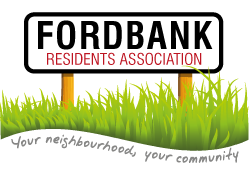 AgendaMinutes of last meeting and matters arising.List of attendees.Please complete by road and please add email addresses where appropriate.Christmas Do: Ruth Bradshaw (ruth@ruthbradshaw.co.uk).Treasurer Update: Milly Taylor (ricmaxtayl@aol.com).Joint Presentation from Chair and Secretary on RA priorities update: Didsbury FestivalLitter picking dateWebsite update: neighbourhood watch noticeboardPolicing in the local area.Invited Guest: DSG – update on events.Update from Mr and Mrs Thomas: Didsbury in Bloom.Preparation of AGM Election of Officers: * Chair* Secretary* Treasurer* Social Secretary* Green Member* Youth Officer     Date of AGM: January 2018.Invited Guests: Councillor David Ellison and Craig Boswell (PSCO):Update on local issues. 10. AOB. 